Friday Plan - 22nd May 2020Daily activities: Spellings: Learn 4 spellings each day.Reading: Read for at least 20 minutes. Tables: Practice your division tables (focus on ÷1 and ÷2 this week)Gaeilge: Practice 5 questions of your choice and answer orally.Whole-school event: Go to the Language page for today’s activity!1. English:Revise your spellings. If your adult is able to, they could test your spellings today. If not, you could create a wordsearch including all 16 spellings. Alternatively, you could go to Seesaw and practice typing out each word in a document.Free writing: Today we are going to do some free writing! You can choose what you would like to write about. It can be a story, a poem, some news that you would like to share or anything else that you would like to write about! Make sure to write your date and title at the top of the page! This can be typed up on Seesaw if you wish.2. Maths:Go back over the videos and learning materials from this week to check  your understanding of 3D shapes.Look at/do the “check up” on page 156 of your maths book.Play this game to use all the facts you know about 3D shapes to complete the mission!3. History:Today, we are going to learn a little more about life in Medieval times - mainly knights and castles!Watch this video to learn some more about the Middle Ages.Go through the lesson on Seesaw. You could watch this video to learn more about becoming a knight. Complete the activity on Seesaw lesson by writing 5-10 facts which you have learned about the Middle Ages this week. You can type these, or you might like to write them into your copy and upload a photo of them to Seesaw. Bonus activity: You can practise your sign language skills with Caitríona here.Don’t forget to celebrate your learning with some Golden Time - you can even get the rest of your family involved! Maths: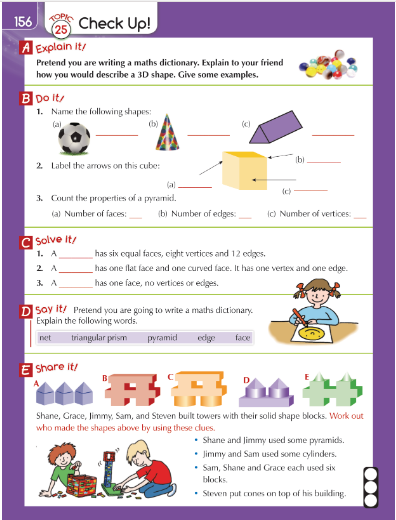 